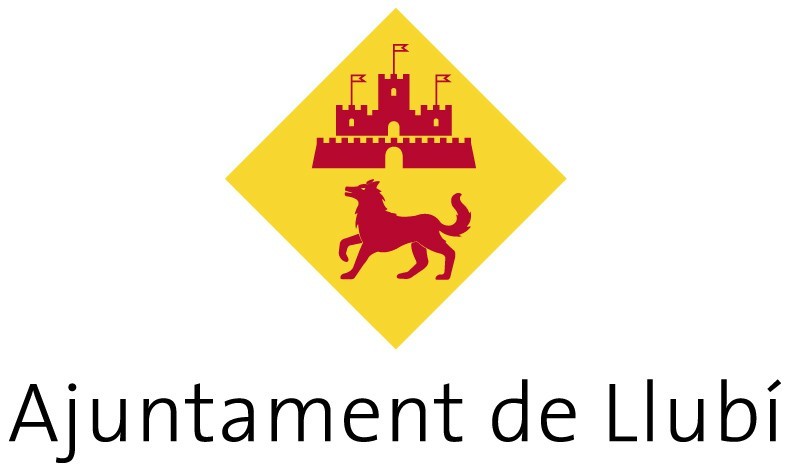 ANNEX I.- Instància sol·licitud de subvenció a esportistes d’esports individuals federatsSR. REGIDOR D´ESPORTS DE L´AJUNTAMENT DE LLUBIDADES DEL SOL.LICITANTDADES DEL SOL.LICITANTDADES DEL SOL.LICITANTNom i CognomsNom i CognomsDNIAdreçaCPTelèfonMunicipiClub federat al qual pertany i esportClub federat al qual pertany i esportAdreça electrònicaClub federat al qual pertany i esportClub federat al qual pertany i esportEXPOSAEstant informat de la convocatòria específica de subvencions als esportistes individuals federats empadronats en el municipi de Llubí, que té com a objecte la concessió d’ajudes per a col ·laborar en les despeses que ocasionin les despeses federatives, inscripcions a competicions, i/o material esportiu, declaro complir els requisits que en ella s’exigeixen i entrego la documentació requerida.S´ADJUNTADocumentació per sol·licitar la subvenció Fotocòpia DNI Llicència federativa en vigor Certificat d’empadronament del municipi de Llubí Sol·licitud de subvenció (Annex I)  Programa i memòria d’activitats realitzades a l’exercici anterior (Annex II)Declaració jurada i relació de subvencions rebudes d’altres institucions públiques o privades (Annex III)Certificat d’estar al corrent de pagament amb l’ajuntament de LlubíSOL.LICITASIGNATURAQue em sigui concedida la subvenció indicadaLlubí, a       de març de 2024.